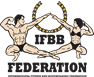 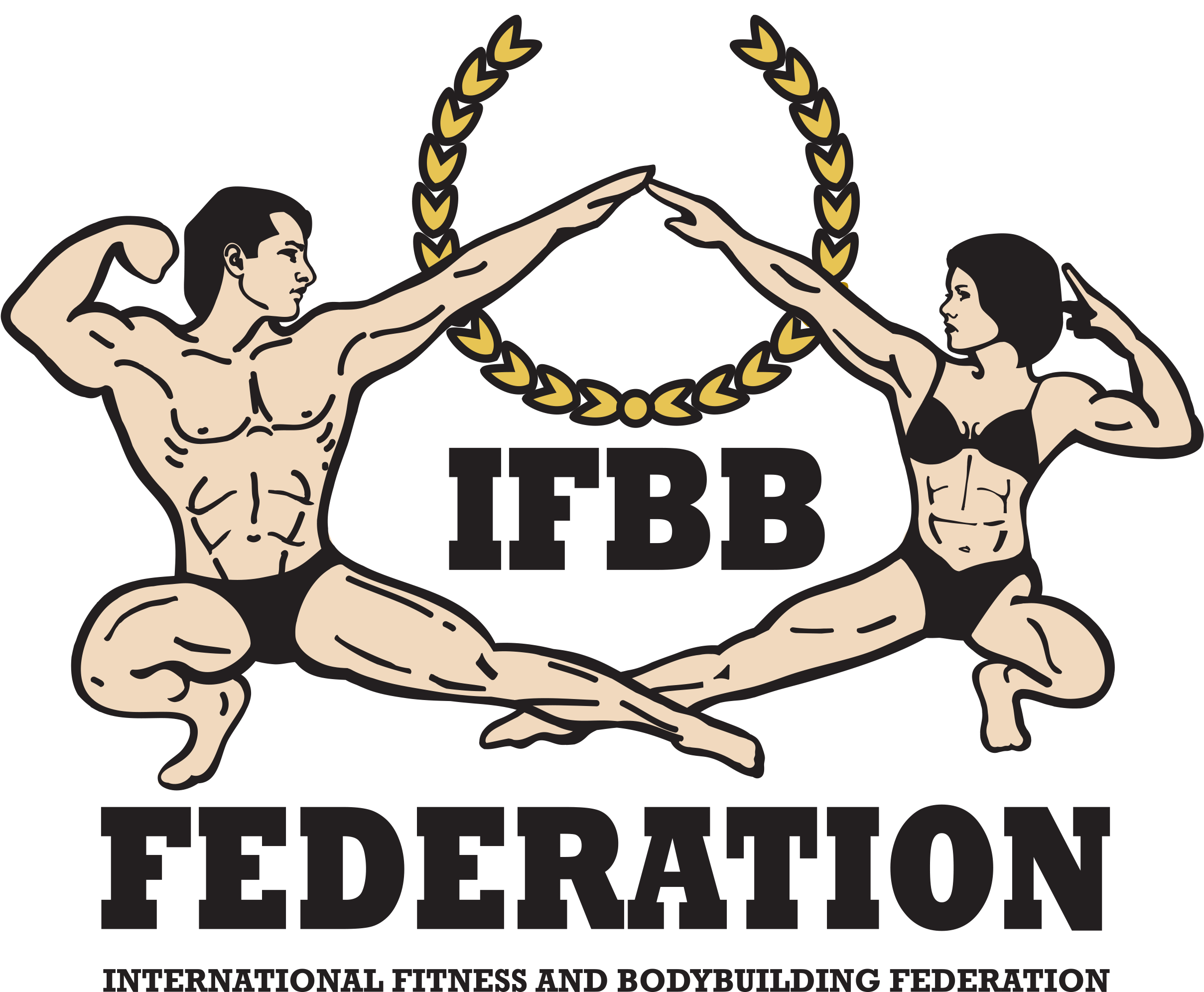 FINAL ENTRY FORMDeadline date to send this Final Entry Form is Monday, May 22nd, 2023This Entry Form is to be completed and sent by National Federations, NOT by individual athletes Please notice that sending this FEF is MANDATORY. Any National Federation attending the event without having previously sent the FEF will be charged with an additional fee of EUR €250.
It is full responsibility and obligation of the National Federation to verify if each one of the athletes to be registered on this international event are NOT SUSPENDED or fulfilling any period of ineligibility due to Anti-Doping Rule Violation or any disciplinary case at national or international level.IF YOU HAVE MORE ATHLETES, CONTINUE THIS TABLE, PLEASE. This Final Entry Form will only be considered if it is sent by the National Federation of the athlete and directly to the Organizing Committee, IFBB Head Office in Madrid and IFBB Technical Committee (see e-mail addresses below). The final decision to allow an athlete to compete in this event rests with the IFBB.Registration Fee for athletes is USD $100 per person to be paid at the Registration in Barbados.Crossovers: an extra fee of USD $50 per each of the additional categories will be charged. Possible crossovers: Classic Bodybuilding – Classic Physique – Bodybuilding. Also masters in senior classes.CATEGORIES OPEN AT THE 2023 IFBB ROGER BOYCE CLASSIC - BARBADOS* - categories with weight / height limits.
A category will only be run if 3 or more athletes are registered. Otherwise, categories will be combined.Please list your IFBB INTERNATIONAL JUDGES coming to this event:Please list your TEST- JUDGES names here:EXTRA DELEGATES AND SUPPORTERSAirport - hotel - airport transfers can be provided upon request. ALL arrival and departure information MUST be provided no later than May 25th, 2023 to allow for scheduling and confirmation.ARRIVING  / DEPARTURE DETAILSNational Teams are responsible for all expenses related to meals, accommodations, non-event transportation and any other expenses  throughout the duration of their stay. Also for making their reservations directly with the hotel of their choice (the list of the available hotels is published in the Inspection Report).SUM UP YOUR NATIONAL TEAM TOTAL FEE, PLEASE Note, please, that each National Federation wishing to participate in these Championships must have paid the IFBB (EUR €800) affiliation fee for 2023. Otherwise, this Federation will not be allowed to participate. This fee should be paid in no later than March 01st of each year. Date of issue: Completed by (your name & position in the NF): 2023 IFBB ROGER BOYCE CLASSIC June 01st to 04th, 2023ST. MICHAEL – BARBADOSELITE PRO QUALIFIER (5 PRO CARDS), 2023 IFBB WORLD RANKING EVENT (LEVEL 1)OPEN FOR ALL IFBB-AFFILIATED COUNTRIESCOUNTRYCOUNTRYNATIONAL FEDERATION’S NAMENATIONAL FEDERATION’S NAMENATIONAL FEDERATION’S NAMENATIONAL FEDERATION’S NAMENF PRESIDENT’S NAMENF PRESIDENT’S NAMEFEDERATION’S CONTACT NO. (OFFICE OR CELL PHONE) FEDERATION’S CONTACT NO. (OFFICE OR CELL PHONE) FEDERATION’S CONTACT NO. (OFFICE OR CELL PHONE) FEDERATION’S CONTACT NO. (OFFICE OR CELL PHONE) NATIONAL FEDERATION’S E-MAIL ADDRESSNATIONAL FEDERATION’S E-MAIL ADDRESSNATIONAL FEDERATION’S E-MAIL ADDRESSNATIONAL FEDERATION’S E-MAIL ADDRESSIf applicable: Responsible Delegate(s) name at this eventIf applicable: Responsible Delegate(s) name at this eventIf applicable: Responsible Delegate(s) name at this eventIf applicable: Responsible Delegate(s) name at this eventCell phoneCell phonePASSPORT No.12Complete this Form in English Letters and leave it in the WORD format, so we can copy/paste the athletes’ names on our list. DO NOT change it to PDF format, please.Complete this Form in English Letters and leave it in the WORD format, so we can copy/paste the athletes’ names on our list. DO NOT change it to PDF format, please.Complete this Form in English Letters and leave it in the WORD format, so we can copy/paste the athletes’ names on our list. DO NOT change it to PDF format, please.Complete this Form in English Letters and leave it in the WORD format, so we can copy/paste the athletes’ names on our list. DO NOT change it to PDF format, please.Complete this Form in English Letters and leave it in the WORD format, so we can copy/paste the athletes’ names on our list. DO NOT change it to PDF format, please.Complete this Form in English Letters and leave it in the WORD format, so we can copy/paste the athletes’ names on our list. DO NOT change it to PDF format, please.Complete this Form in English Letters and leave it in the WORD format, so we can copy/paste the athletes’ names on our list. DO NOT change it to PDF format, please.Complete this Form in English Letters and leave it in the WORD format, so we can copy/paste the athletes’ names on our list. DO NOT change it to PDF format, please.Competitor’s 1 Given NAME + 1 Family NAME            Competitor’s 1 Given NAME + 1 Family NAME            EXACT CATEGORY(from the list of available categories below)EXACT CATEGORY(from the list of available categories below)EXACT CATEGORY(from the list of available categories below)EXACT CATEGORY(from the list of available categories below)IFBB IC or 
PASSPORT No.123456789101112131415161718192021222324252627282930Men Bodybuilding 
Up to & incl. 70 kg
Up to & incl. 80 kg
Up to & incl. 90 kg
Over 90 kg
OVERALL (Elite Pro Card for the winner)

Master Men Bodybuilding >40 years - OPENMen Classic Physique* - OPEN

Men Classic Bodybuilding* - OPEN

Men’s Physique
Up to & incl. 173 cm
Up to & incl. 179 cm
Over 179 cm
OVERALL (Elite Pro Card for the winner)

Muscular Men’s Physique - OPEN
Women’s Physique - OPEN

Women Bodyfitness 
Up to & incl. 163 cm 
Over 163 cm
OVERALL (Elite Pro Card for the winner)

Women Bikini
Up to & incl. 164 cm
Over 164 cm
OVERALL (Elite Pro Card for the winner)

Women Wellness  
Up to & incl. 163 cm
Over 163 cm
OVERALL (Elite Pro Card for the winner)NAME OF JUDGE(S) - (AS WRITTEN IN PASSPORT)PASSPORT NUMBER1234NAME OF TEST- JUDGE(S) - (AS WRITTEN IN PASSPORT)PASSPORT NUMBER1234Extra Delegates or SupportersIf a Judge please  VExtra Delegates or SupportersIf Judge pleaseV1829310411512613714ARRIVAL DATEFLIGHT No.TIMENo. of peopleDEPARTURE DATEFLIGHT No.TIMENo. of peoplePlease send Entry Form no later than Monday, May 22nd, 2023 to:Organizing Committee
Dr. Alfred Sparman – Barbados NF Federation PresidentE-mail: dr.sparman@thespa,rmanclinic.comMr. Roger Boyce - Barbados NF Federation Vice-President
E-mail: erinpromotions@gmail.comMs. Alicia Goodman - Barbados NF Federation Technical Secretary
 E-mail: babbff.info@gmail.comPlease send a copy to:IFBB Technical Committee Eng. Andrew MichalakE-mail: amichalak5@gmail.comInternational Fitness & Bodybuilding Federation Head Office: 
E-mail: contact@ifbb.com POSITIONUnite priceQuantityQuantityTOTALREGISTRATION FEE FOR ATHLETES US $100US $CROSSOVERSUS $50US $IFBB INTERNATIONAL CARD ANNUAL FEE 2023 (BLUE BOOK)US $50US $IFBB AFFILIATION FEE 2023 (if not paid yet)EUR €800EUR €SENDING THE FINAL/PRELIMINARY ENTRY FORM AFTER THE DEADLINE FEEEUR €250EUR €TOTAL:TOTAL:US $TOTAL:TOTAL:EUR €